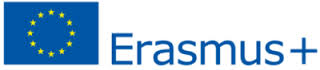 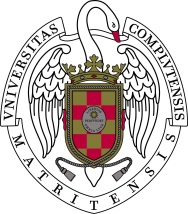 SOLICITUD ERASMUS+ PRÁCTICAS PARA ESTUDIANTES DEL MÁSTER EN FORMACIÓN DEL PROFESORADO EN EL LICEO CERVANTES DE ROMA1 plaza Completar a ordenador o a mano en letras mayúsculasDATOS DEL SOLICITANTE:MARCAR LA ESPECIALIDAD PARA LA QUE SOLICITA LA PLAZA:       GEOGRAFÍA E HISTORIANIVEL DE CONOCIMIENTO DEL IDIOMA ITALIANO QUE SE ACREDITA:DOCUMENTACIÓN A ADJUNTAR PARA QUE LA SOLICITUD SEA CORRECTA:COPIA ESCANEADA DEL DOCUMENTO ACREDITATIVO DEL NIVEL DE CONOCIMIENTO DE ITALIANOCV EUROPASSTODA SOLICITUD ENVIADA SIN LA DOCUMENTACIÓN SOLICITADA NO SERÁ TENIDA EN CUENTA.Fecha: __________   				Firma: _________________NOTA IMPORTANTE: El desarrollo de las prácticas tendrá lugar del 14 de enero al 22 marzo de 2019.N        NOMBRE Y APELLIDOSN        NOMBRE Y APELLIDOSDNI  	          TELÉFONO MÓVIL          E-MAIL DE CONTACTO          E-MAIL DE CONTACTO